Design 3: Gameshow Design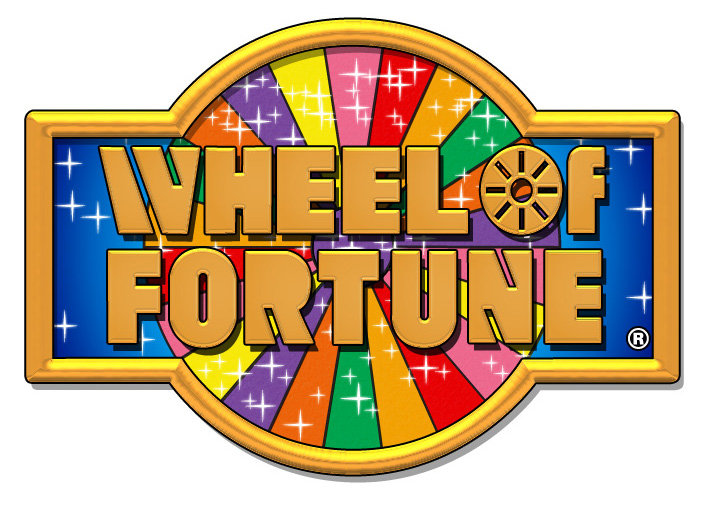 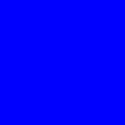 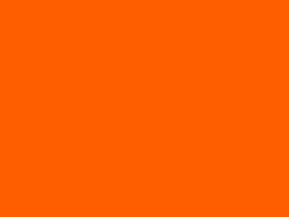 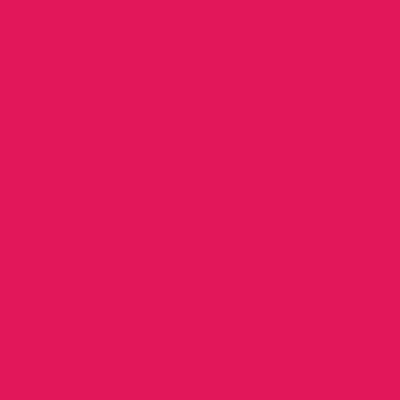 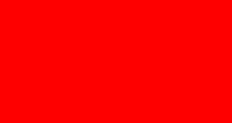 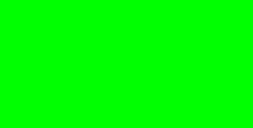 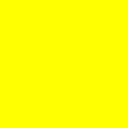 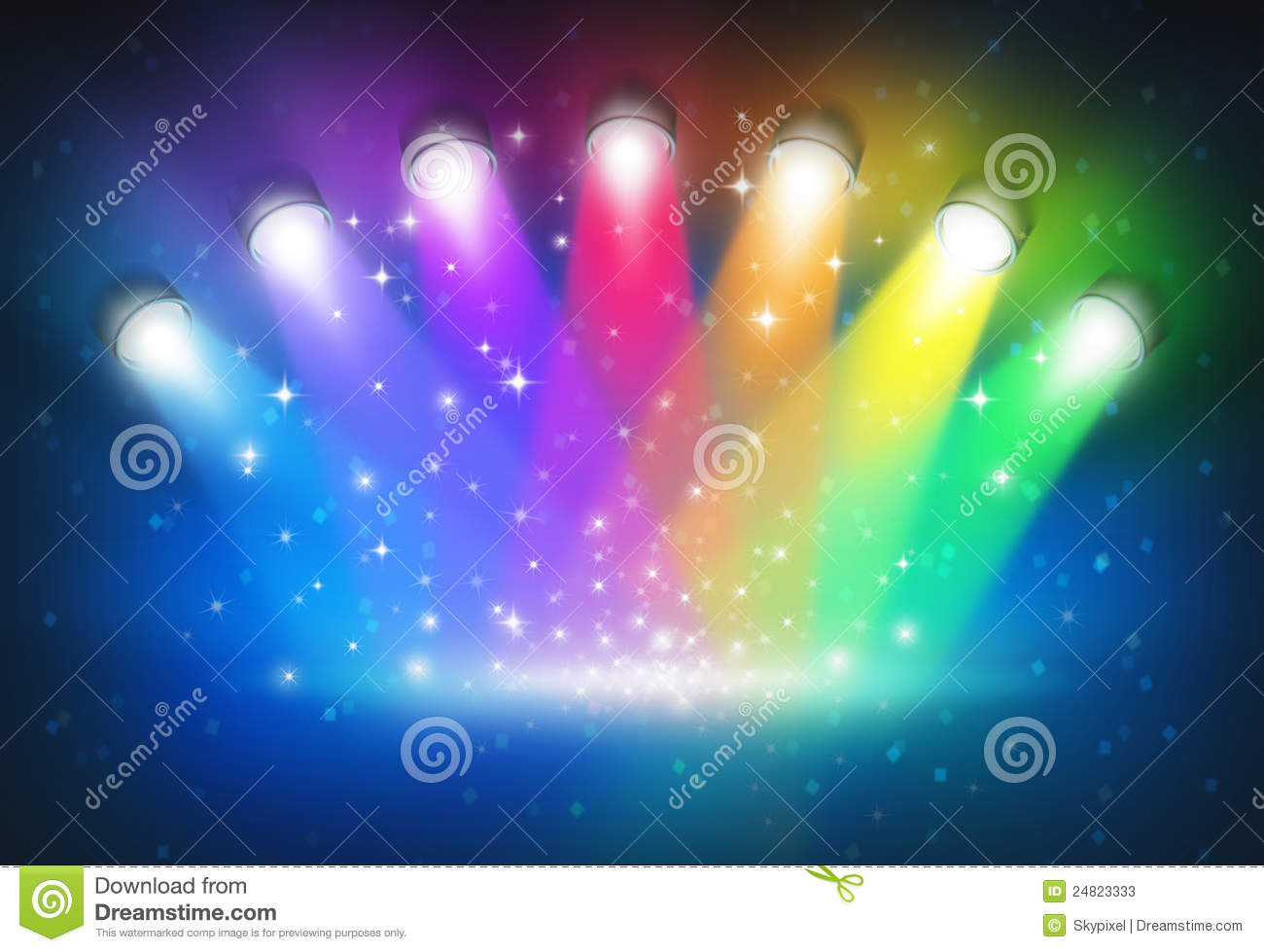 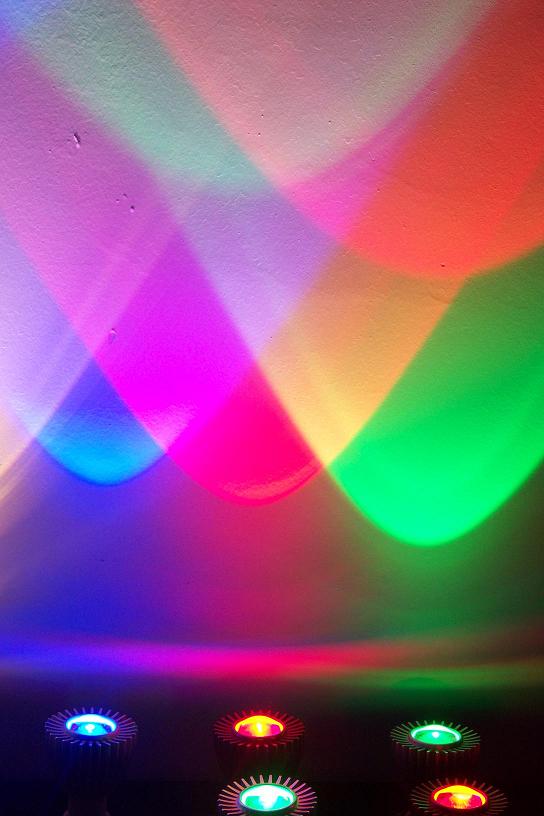 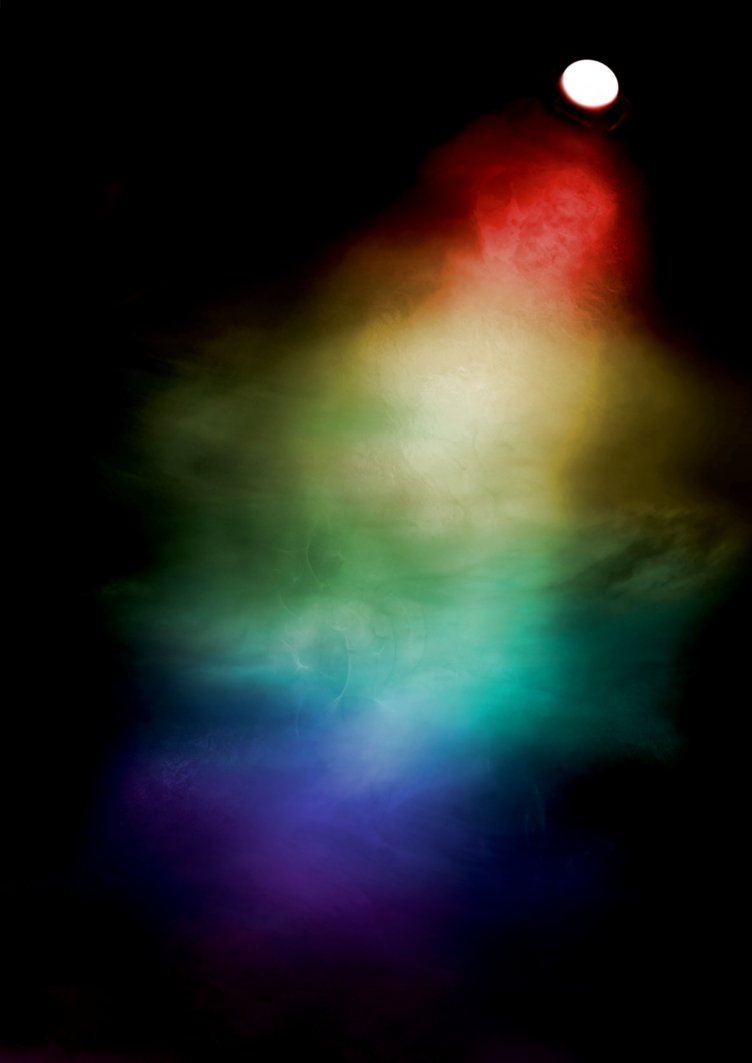 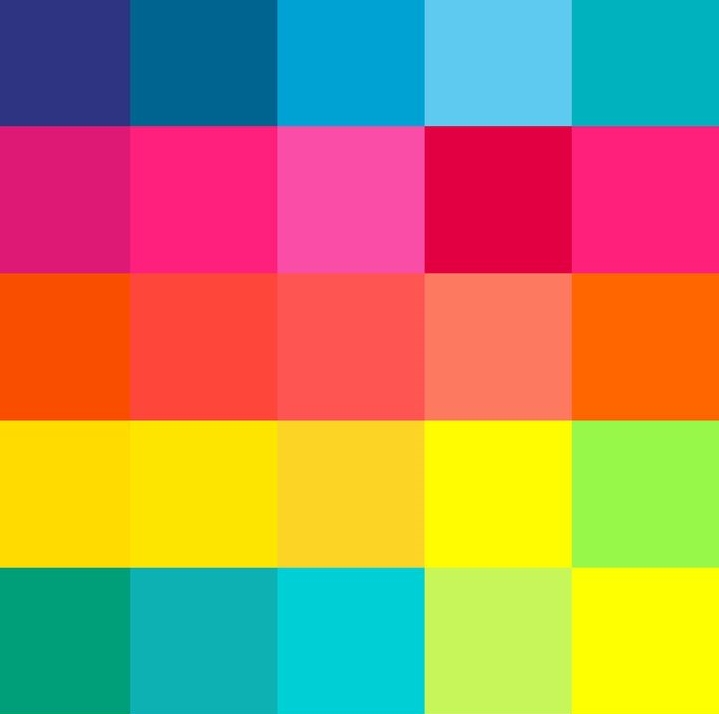 